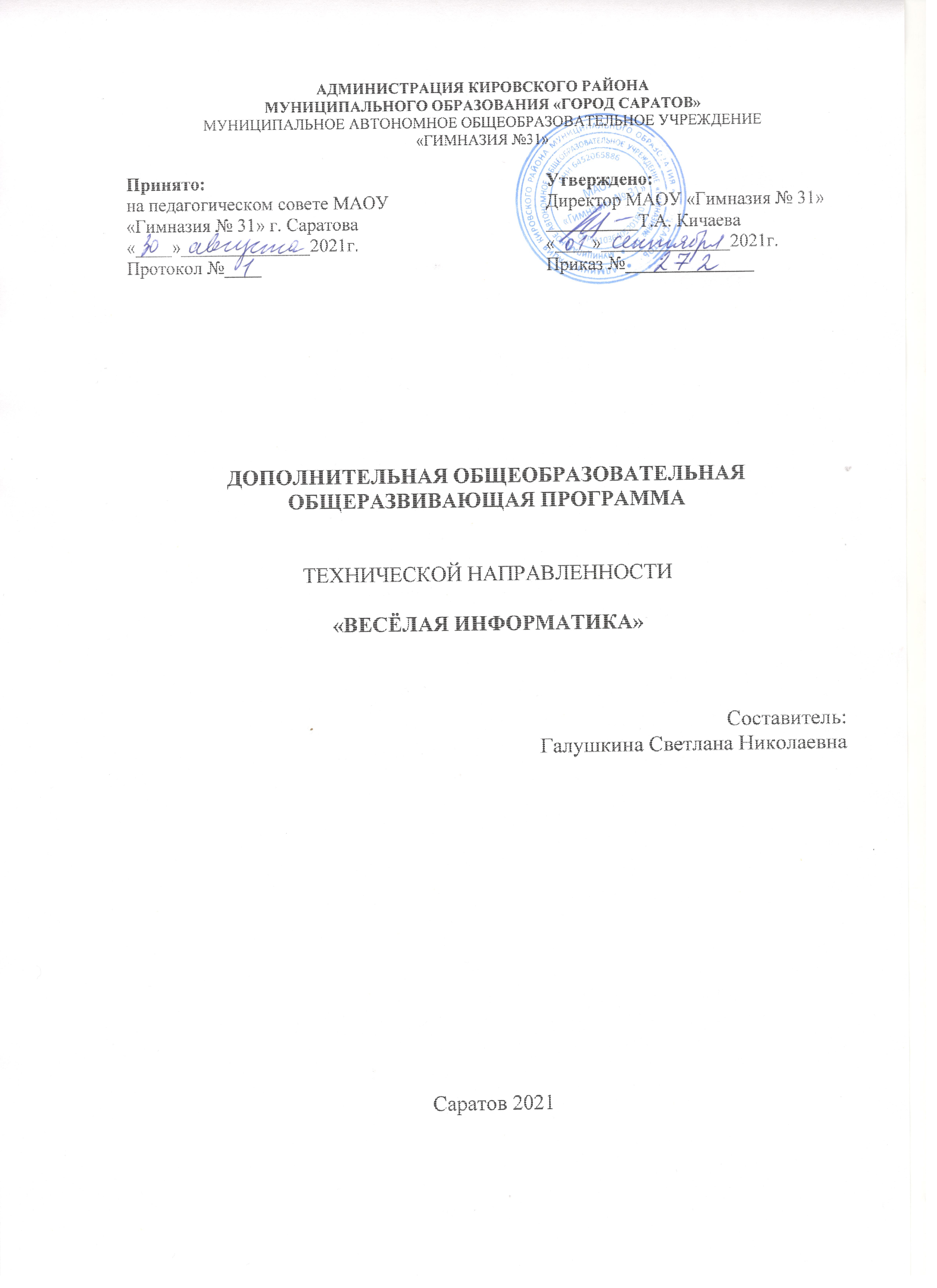 Пояснительная запискаНаправленность программы:Дополнительная общеобразовательная программа «Весёлая информатика» относится к общеразвивающим программам.Уровень:  базовыйПрограмма разработана на основе:   Федеральным законом «Об образовании  Российской  Федерации»  (от 29.12.2012 г. № 273 –ФЗ),Концепцией развития дополнительного образования на 2015 – 2020 годы (от 4 сентября 2014 г.  № 1726-р)Приказ Министерства просвещения Российской Федерации от 09.11.2018 г. № 196 «Об утверждении Порядка организации и осуществления образовательной деятельности по дополнительным общеобразовательным программам»,СанПиН 2.4.4.3172-14 «Санитарно-эпидемиологические требования к устройству, содержанию и организации режима работы образовательных организаций дополнительного образования детей»,Приказом Министерства образования и науки РФ от 9 января 2014 г. № 2 «Об утверждении Порядка применения организациями, осуществляющими образовательную деятельность, электронного обучения, дистанционных образовательных технологий при реализации образовательных программ»Письмом Минобрнауки РФ от 28.08.2015 № АК-2563/05 «О методических рекомендациях по организации образовательной деятельности с использованием сетевых форм реализации образовательных программ»,Письмом Минобрнауки РФ от 11.12.2006 № 06-1844 «Примерные требования к программам дополнительного образования детей».Приказом Министерства Просвещения РФ от 09.11.2018 г. № 196 «Об утверждении Порядка организации и осуществления образовательной деятельности по дополнительным общеобразовательным программам».Правилами ПФДО (Приказ «Об утверждении Правил персонифицированного финансирования дополнительного образования в Саратовской области» от 21.05.2019г.  №1077, п.51.).Приказом Министерства Просвещения РФ от 03.09.2019 г. № 467 «Об утверждении Целевой модели развития региональных систем дополнительного образования детей».Уставом муниципального автономного  общеобразовательного учреждения «Гимназия № 31» Актуальность программы. Особое место в программе занимает достижение результатов, касающихся работы с информацией. Программа призвана формировать информационную культуру младшего школьника. Информационная культура - это система общих знаний, представлений, взглядов, установок, стереотипов поведения, позволяющих человеку правильно строить свое поведение в информационной области: искать информацию в нужном месте, воспринимать, собирать, представлять и передавать ее нужным образом.Цель программы – формирование основ информационно-коммуникационной компетентности (овладение младшими школьниками навыками работы на компьютере, умением работать с различными видами информации и освоение основ проектно-творческой деятельности).Задачи: Формировать общеучебные и общекультурные навыки работы с информацией (формирование умений грамотно пользоваться источниками информации, правильно организовать информационный процесс).Познакомить школьников с видами и основными свойствами информации, научить их приёмам организации информации и планирования деятельности.Дать школьникам представления о современном информационном обществе, информационной безопасности личности и государства.Дать школьникам первоначальное представление о компьютере и современных информационных и коммуникационных технологиях.Научить учащихся работать с программами WORD, PAINT, POWER POINT.Обучить учащихся основам алгоритмизации и программирования.Научить учащихся находить информацию в Интернете и обрабатывать ее.Углубить первоначальные знания и навыки использования компьютера для основной учебной деятельностиРазвивать творческие и интеллектуальные способности детей, используя знания компьютерных технологий.Приобщить к проектно-творческой деятельности.Формировать эмоционально-положительное отношение к  компьютерам.          Программа «Весёлая информатика» рассчитана на детей младшего школьного возраста, то есть для учащихся  1-4 классов.          Программа составлена с учетом санитарно-гигиенических требований, возрастных особенностей учащихся младшего школьного возраста и  рассчитана на работу в учебном  компьютерном классе, в котором должно быть 20 учебных мест и одно рабочее место – для преподавателя.Занятия проводятся по группам, по 1 часу 1 раз  в неделю. Во время занятия обязательными являются физкультурные минутки, гимнастика для глаз. Занятия проводятся в нетрадиционной форме с использованием  разнообразных дидактических игр.Срок освоения программы – 4 года. 	 Объем курса   – 120 часов. «Юный компьютерный художник» (1 класс) – 36 часов «Мастер печатных дел» (2 класс) – 36 часов «Мастер презентации» (3 класс) – 36 часов«Юный информатик» (4 класс) – 36 часов Программа курса ориентирована на большой объем практических, творческих работ с использованием компьютера. Работы с компьютером могут проводиться в следующих формах. ДЕМОНСТРАЦИОННАЯ – работу на компьютере выполняет учитель, а учащиеся наблюдают. ФРОНТАЛЬНАЯ - недлительная, но синхронная работа учащихся по освоению или закреплению материала под руководством учителя. САМОСТОЯТЕЛЬНАЯ – выполнение самостоятельной работы с компьютером в пределах одного, двух или части урока. Учитель обеспечивает индивидуальный контроль за работой учащихся. ТВОРЧЕСКИЙ ПРОЕКТ – выполнение работы в микро группах на протяжении нескольких занятийРАБОТА КОНСУЛЬТАНТОВ – ученик контролирует работу всей группы кружка.Программное обеспечение:Операционная система MS Windows 2007Графический редактор MS Paint Текстовый редактор MS Word 2010Компьютерная программа МИР ИНФОРМАТИКИРедактор Power Point 2010Планируемые результатыдолжны знать:правила поведения в компьютерном классе;правила работы за компьютером;правила техники безопасности;основные устройства ПК;виды информации и действия с ней;основные функции редакторов;назначение и возможности графического редактора PAINT;возможности текстового редактора WORD;назначение и работу программы Power Point;понятия локальных и глобальных сетей;основы работы в сети Internet;работу электронной почты;должны  уметь:соблюдать требования безопасности труда и пожарной безопасности;включить, выключить компьютер;работать с устройствами ввода/вывода (клавиатура, мышь, дисководы);свободно набирать информацию на русском  и английском регистре;запускать нужные программы, выбирать пункты меню, правильно закрыть программу.работать с программами   Word, Paint, , Power Point;работать с электронной почтой;создавать презентацию, используя все возможности Power Point;составлять и защищать творческие мини-проекты.составлять рисунки с применением всех изученных функций графического редактора;составлять поздравительные открытки;составлять презентации  с использованием арт-текстов, картинок, эффектов анимации,              гиперссылок;составлять газетные статьи с добавлением картинок, арт. текстов;сканировать изображения;работать в сети Internet т. д.Содержание курса «Юный компьютерный художник», 1 классПроцесс создания компьютерного рисунка значительно отличается от традиционного понятия "рисование". С помощью графического редактора на экране компьютера можно создавать сложные многоцветные композиции, редактировать их, меняя и улучшая, вводить в рисунок различные шрифтовые элементы, получать на основе созданных композиций готовую печатную продукцию. За счет автоматизации выполнения операций создания элементарных форм — эллипсов, прямоугольников, треугольников, а также операций заполнения созданных форм цветом и других средств создания и редактирования рисунка становится возможным создание достаточно сложных изобразительных композиций детьми.Содержание курса «Мастер печатных дел», 2 классВведение нового средства построения текста на ранних этапах школьного обучения может помочь создать более благоприятные условия для развития самостоятельной письменной речи и коррекции ее недостатков у детей. Однако возникает вполне закономерный вопрос: можно ли научить пользоваться текстовым редактором детей младшего школьного возраста. Использование компьютерной технологии дает ребенку уникальное преимущество: он может редактировать целостный текст, а не вырванные из него фрагменты, постоянно анализируя, насколько улучшается его сочинение под влиянием каждого внесенного изменения. Традиционно используемые в обучении средства редактирования текста (переписывание и работа над ошибками) не дают ребенку такой возможности. Таким образом, третий аргумент состоит в том, что благодаря компьютерной технологии открывается столь необходимая детям возможность редактировать целостный текст в любом аспекте (по смыслу, структуре, лексико-грамматическому оформлению, стилю и др.). Особенно важно, что применение компьютерной технологии позволяет совершенствовать необходимые для построения текста действия и операции, подчиняя их смысловой работе над текстом. Приучать ребенка редактировать текст многократно, но при этом последовательно, выбирая порядок действий с учетом индивидуальных потребностей ученика. Научить ребят использовать полученные знания, умения, навыки в жизни. В конце изученного курса учащиеся уже имеют навыки набора текста, его редактирования, могут изменить шрифт, его размер, начертание; применяют различные типы выравнивания абзацев (по правому краю, по левому краю, по центру, по ширине); могут использовать в своей работе объект WordArt а также простейшие автофигуры. Для определения готовности деятельности учащихся в нестандартных (новых) условиях предлагается задача, на реализацию которой детям отводится два урока: оформить поздравительную открытку к произвольному празднику (Новому Году, 23 февраля, 8 марта, Дню Святого Валентина, Дню рождения и др.). Содержание курса «Мастер презентации», 3 классВ современном мире очень часто требуется навык свободно говорить, представлять себя или что-то. Этому нас учат презентации. Презентация – это представление готового продукта. А человек это тоже продукт и от того как мы представим себя нас возьмут на хорошую работу, к нам будут относиться на должном уровне. А компьютерная презентация позволяет подкрепить выступление смотрибельной информацией. Она является твердой опорой, на которую всегда  можно опереться.  Младших школьников компьютерная презентация учит структурировать знания, работать с большими объемами информации, не бояться говорить о своих мыслях, защищать свои проекты, но при этом она повышает интерес к предмету, развивает эстетические чувства.Задачи курсапомощь детям в изучении использования компьютера как инструмента для работы в дальнейшем в различных отраслях деятельности помощь в преодолении боязни работы с техникой в т.ч. решение элементарных технических вопросов; изучение принципов работы наиболее распространенных операционных систем; помощь в изучении принципов работы с основными прикладными программами; Начальное формирование навыков работы на компьютере в редакторе PowerPoint (мастер составления презентаций);Начальное формирование работы в сети Internetтворческий подход к работе за компьютером (более глубокое и полное изучение инструментов некоторых прикладных программ); Осуществление индивидуально-личностного подхода к обучению школьников;Расширение кругозора, развитие памяти, внимания, творческого воображения, образного мышления;обучение детей младшего школьного возраста работе за компьютером, а также подготовка их к старшему звену Содержание курса «Юный информатик», 4 классИнтернет (5 часов) Техника безопасности при работе в компьютерном классе. Передача информации. Глобальная компьютерная сеть Интернет. Электронная почта. Просмотр Web-страниц. Поиск информации в Интернете.Электронная таблица Microsoft Excel (5 часов)Знакомство с электронной таблицей  Microsoft Excel. Работа с электронной таблицей. Выполнение простейших математических действий.Логика (13 часов)Информационное моделирование. Множества. Операции над множествами. Графы. Описание отношений между объектами с помощью графов. Пути в графах. Массивы. Массив объектов на схеме состава. Решение задач с использованием компьютера. Кодирование, как способ обработки информации. Декодирование информации. Алгоритм. Ветвление в построчной записи алгоритма. Цикл в построчной записи алгоритма. Алгоритм с параметрами.Программа Microsoft Power Point (11 часов)Знакомство с программой  Microsoft Power Point. Запуск программы. Окно Microsoft Power Point. Типы презентаций. Контекстное меню. Создание презентаций из нескольких слайдов. Работа с пустой презентацией.Тематическое планирование, 1 классТематическое планирование, 2 классКалендарно-тематическое планирование, 3 классКалендарно-тематическое планирование, 4 класс№п/пТемаКол-во часовСодержаниеПравила поведения и техники безопасности в компьютерном кабинете1 чЗнакомство с кабинетом, с правилами поведения в кабинете. Демонстрация возможностей компьютера и непосредственно того, что они будут делать на кружке.Компьютер и его устройства.1 чЗнакомство с компьютером и его основными устройствами, работа в компьютерной программе «Мир информатики » Рабочий стол на экране монитора. 1 чЗнакомство с компьютером и его основными устройствами, работа в компьютерной программе «Мир информатики » Какой дом без окон? Что находится на рабочем столе?1 чЗнакомство с компьютером и его основными устройствами, работа в компьютерной программе «Мир информатики » Ввод и вывод данных. 1 чСохранение файла, создание нового документа.Наведение порядка среди файлов и папок. 1 чКопирование файлов. Удаление файлов.Графический редактор Paint. Первое знакомство.  Вызов программы.1 чЗнакомство с графическим редактором, его основными возможностями, инструментарием программы. Составление рисунков на заданные темы. Меню программы. Карандаш, кисть, распылитель, ластик.Инструментарий программы Paint.  Меню и палитра. 1 чЗнакомство с графическим редактором, его основными возможностями, инструментарием программы. Составление рисунков на заданные темы. Меню программы. Карандаш, кисть, распылитель, ластик.Инструментарий программы Paint.  1 чЗнакомство с графическим редактором, его основными возможностями, инструментарием программы. Составление рисунков на заданные темы. Меню программы. Карандаш, кисть, распылитель, ластик.Сохранение выполненной работы в файле, открытие файла для продолжения работы1 чЗнакомство с графическим редактором, его основными возможностями, инструментарием программы. Составление рисунков на заданные темы. Меню программы. Карандаш, кисть, распылитель, ластик.Функция раскрашивания в графическом редакторе.1 чЗаливка.Раскрашивание готовых рисунков.1 чТренинг Раскрашивание готовых рисунков.1 чТренингДекоративное рисование(Линии, прорисовка геометрических тел)1 чПанель инструментов Декоративное рисование (узоры орнамент, цвет)1 чПанель инструментовДекоративное рисование (узоры орнамент, цвет)1 чПанель инструментовПроба пера. Проект. Тематическая композиция (Создание композиций на тему: «Мой дом»)1 чСамостоятельная творческая работаПроба пера. Проект. Тематическая композиция (Создание композиций на тему: «Моя школа»)1 чСамостоятельная творческая работаФункция копирования. 1 чПриёмы копированияСоставление рисунков.1 чСамостоятельная творческая работаШрифт.  Виды шрифтов (начертания, размеры), выбор шрифта.1 чЗнакомство с библиотекой шрифтовШрифт. Создание надписи, корректировка надписи1 чКак напечатать текст на рисунке, фотографииТеатральная графика  (Создание образца занавеса)1 чСамостоятельная творческая работаТеатральная графика  (Создание эскизов костюмов и головных уборов)1 чСамостоятельная творческая работаПейзаж.  Понятие пейзажа, примеры, понятия (пространство, ближе, дальше, за, около, ритм, размер)1 чСамостоятельная творческая работаПромышленная графика Создание образца упаковки (фантика) конфеты, шоколадки, мороженного. 1 чСамостоятельная творческая работаРабота с библиотекой символов1 чСамостоятельная творческая работаРабота с библиотекой символов1 чСамостоятельная творческая работаДекоративное рисование. 1 чСамостоятельная творческая работаДекоративное рисование. 1 чСамостоятельная творческая работаУпражнения, повторение и закрепление пройденного материала.  1 чСамостоятельная творческая работаУпражнения, повторение и закрепление пройденного материала.  1 чСамостоятельная творческая работаСоздание коллекции рисунков.1 чИтоговое занятиеСоздание коллекции рисунков.1 чИтоговое занятие№ТемаКол-во часовСодержаниеПравила техники безопасности1 чЗнакомство с кабинетом, с правилами поведения в кабинете. Демонстрация возможностей компьютера и непосредственно того, что они будут делать на кружке.Компьютер и его составляющие. Программы.1 чЗнакомство с компьютером и его основными устройствамиТекстовый редактор Word . Первое знакомство.  Вызов программы. 1 чЗнакомство с текстовым редактором, его основными возможностями, инструментарием программы. Составление текстов на заданные темы. Меню программы. Клавиатурный тренажёр.Как создать новый документ. Сохранение документа.1 чЗнакомство с текстовым редактором, его основными возможностями, инструментарием программы. Составление текстов на заданные темы. Меню программы. Клавиатурный тренажёр.Открытие документа Word, закрытие документа, завершение работы Word.1 чЗнакомство с текстовым редактором, его основными возможностями, инструментарием программы. Составление текстов на заданные темы. Меню программы. Клавиатурный тренажёр.Клавиатура. Основные клавиши. Работа с клавиатурным тренажёром1 чЗнакомство с текстовым редактором, его основными возможностями, инструментарием программы. Составление текстов на заданные темы. Меню программы. Клавиатурный тренажёр.Инструментарий программы. Меню «Файл»1 чЗнакомство с текстовым редактором, его основными возможностями, инструментарием программы. Составление текстов на заданные темы. Редактирование текста. Настройка шрифтового оформления.Набор текста. Текстовый курсор. 1 чЗнакомство с текстовым редактором, его основными возможностями, инструментарием программы. Составление текстов на заданные темы. Редактирование текста. Настройка шрифтового оформления.Набор текста. 1 чЗнакомство с текстовым редактором, его основными возможностями, инструментарием программы. Составление текстов на заданные темы. Редактирование текста. Настройка шрифтового оформления.Редактирование текста. Меню «Главная»1 чЗнакомство с текстовым редактором, его основными возможностями, инструментарием программы. Составление текстов на заданные темы. Редактирование текста. Настройка шрифтового оформления.Редактирование текста. Как исправлять ошибки.1 чЗнакомство с текстовым редактором, его основными возможностями, инструментарием программы. Составление текстов на заданные темы. Редактирование текста. Настройка шрифтового оформления.Как задать или изменить параметры страницы. Ориентация, размеры листов.1 чЗнакомство с текстовым редактором, его основными возможностями, инструментарием программы. Составление текстов на заданные темы. Редактирование текста. Настройка шрифтового оформления.Настройка шрифтового оформления.1 чЗнакомство с текстовым редактором, его основными возможностями, инструментарием программы. Составление текстов на заданные темы. Редактирование текста. Настройка шрифтового оформления.Расположение текста на странице.1 чЗнакомство с текстовым редактором, его основными возможностями, инструментарием программы. Составление текстов на заданные темы. Редактирование текста. Настройка шрифтового оформления.Оформление списков.1 чСоздание таблицы. Тренинг.Таблицы в текстовом документе. Создание таблицы.1 чСоздание таблицы. Тренинг.Ввод данных в таблицу. Размеры таблицы, строк и столбцов.1 чСоздание таблицы. Тренинг.Оформление таблицы1 чСоздание таблицы. Тренинг.Меню «Вставка». Вставляем рисунок.1 чТренинг Расположение рисунка. Размеры и форма вставленного рисунка.1 чТренинг Меню «Вставка». Создание грамоты.1 чСамостоятельная творческая работаМеню «Вставка». Составляем поздравительную открытку.1 чСамостоятельная творческая работаМеню «Вставка». Составляем поздравительную открытку.1 чСамостоятельная творческая работаМеню «Вставка». Составляем поздравительную открытку.1 чСамостоятельная творческая работаОформление сочинения.  1 чРедактирование текста. Настройка шрифтового оформления.Оформление сочинения.  1 чРедактирование текста. Настройка шрифтового оформления.Меню «Ссылки». Реферат, правила оформления рефератов.1 чСамостоятельная творческая работаОформление буклетов1 чСамостоятельная творческая работаОформление буклетов1 чСамостоятельная творческая работаСоздание компьютерного рисунка в текстовом редакторе. Схемы.1 чСамостоятельная творческая работаСоздание компьютерного рисунка в текстовом редакторе. Схемы.1 чСамостоятельная творческая работаБрошюра. Оформление.1 чСамостоятельная творческая работаБрошюра. Оформление.1 чСамостоятельная творческая работаТворческий проект. Оформить брошюру 1 чСамостоятельная творческая работаТворческий проект. Оформить брошюру 1 чСамостоятельная творческая работаСоздание коллекции работ.1 чСамостоятельная творческая работа№ТемаКол-во часовСодержаниеТехника безопасности1 чЗнакомство с кабинетом, с правилами поведения в кабинете. Демонстрация возможностей компьютера и непосредственно того, что они будут делать на кружке.Компьютер и его составляющие. Первое знакомство. Программы.1 чЗнакомство с компьютером и его основными устройствамиЗнакомство с программой PowerPoint1 чЗнакомство с программой, её основными возможностями, инструментарием программы. Составление презентаций на заданные темы. Меню программы. Составление простейшей презентации1 чЗнакомство с программой, её основными возможностями, инструментарием программы. Составление презентаций на заданные темы. Меню программы. Основные возможности программы PowerPoint. Разметка слайда.1 чЗнакомство с программой, её основными возможностями, инструментарием программы. Составление презентаций на заданные темы. Меню программы. Основные возможности программы PowerPoint. Дизайн слайда.1 чЗнакомство с программой, её основными возможностями, инструментарием программы. Составление презентаций на заданные темы. Меню программы. Основные возможности программы PowerPoint. Дизайн слайда – цветовые схемы.1 чЗнакомство с программой, её основными возможностями, инструментарием программы. Составление презентаций на заданные темы. Меню программы. Основные возможности программы PowerPoint. Дизайн слайда – эффекты анимации.1 чЗнакомство с программой, её основными возможностями, инструментарием программы. Составление презентаций на заданные темы. Меню программы. Основные возможности программы PowerPoint. Настройка анимации.1 чЗнакомство с программой, её основными возможностями, инструментарием программы. Составление презентаций на заданные темы. Меню программы. Основные возможности программы PowerPoint. Смена слайдов.1 чЗнакомство с программой, её основными возможностями, инструментарием программы. Составление презентаций на заданные темы. Меню программы. Творческий Проект. «Это я»1 чСамостоятельная творческая работаТворческий Проект. «Это я»1 чСамостоятельная творческая работа Добавление в презентацию картинок, арт текстов.1 чТренингТворческий проект. «Мой класс»1 чСамостоятельная творческая работаДобавление  эффектов анимации в презентацию1 чТренинг Творческий Проект. «Моя семья»1 чСамостоятельная творческая работаСоставление презентации с вложениями. Гиперссылки.1 чСамостоятельная творческая работаПоиск информации для презентации  в Интернет1 чПанель инструментовДобавление фильма и звука в презентацию1 чПанель инструментовТворческий проект «Мои друзья - животные»	1 чСамостоятельная творческая работаСоздание видеопрезентаций. Знакомство с программой Movie Maker1 чЗнакомство с программой, её основными возможностями, инструментарием программы. Составление презентаций на заданные темы. Меню программы.Movie Maker: основные элементы окна и настройки.1 чЗнакомство с программой, её основными возможностями, инструментарием программы. Составление презентаций на заданные темы. Меню программы.Импорт и редактирование видеофрагментов.1 чЗнакомство с программой, её основными возможностями, инструментарием программы. Составление презентаций на заданные темы. Меню программы.Сборка и запись видеофильма.1 чЗнакомство с программой, её основными возможностями, инструментарием программы. Составление презентаций на заданные темы. Меню программы.Конвертирование презентации PowerPoint в видеофайл1 чЗнакомство с программой, её основными возможностями, инструментарием программы. Составление презентаций на заданные темы. Меню программы.Movie Maker. Озвучивание видеофильма1 чЗнакомство с программой, её основными возможностями, инструментарием программы. Составление презентаций на заданные темы. Меню программы.Movie Maker. Озвучивание видеофильма1 чЗнакомство с программой, её основными возможностями, инструментарием программы. Составление презентаций на заданные темы. Меню программы.Movie Maker. Добавление статичных изображений1 чЗнакомство с программой, её основными возможностями, инструментарием программы. Составление презентаций на заданные темы. Меню программы.Movie Maker. Добавление статичных изображений1 чЗнакомство с программой, её основными возможностями, инструментарием программы. Составление презентаций на заданные темы. Меню программы.Movie Maker. Добавление видеоэффектов1 чЗнакомство с программой, её основными возможностями, инструментарием программы. Составление презентаций на заданные темы. Меню программы.Movie Maker. Добавление видеоэффектов1 чЗнакомство с программой, её основными возможностями, инструментарием программы. Составление презентаций на заданные темы. Меню программы.Movie Maker. Добавление титров1 чЗнакомство с программой, её основными возможностями, инструментарием программы. Составление презентаций на заданные темы. Меню программы.Movie Maker. Проект «Здравствуй, лето!»1 чСамостоятельная творческая работаMovie Maker. Проект «Здравствуй, лето!»1 чСамостоятельная творческая работаСоздание коллекции презентаций и видеоклипов.1 чИтоговое занятиеСоздание коллекции презентаций и видеоклипов.№Тема урокаКол-во часовСодержание1.Передача информации. Правила техники безопасности при работе в компьютерном классе.1 ч«Мир информатики» от Кирилла и Мефодия – 4 год обучения – «Передача информации»2.Глобальная компьютерная сеть Интернет.1 чИнтернет3.Электронная почта.1 чИнтернет, «Мир информатики» от Кирилла и Мефодия – 4 год обучения – «Электронная почта»4.Просмотр Web-страниц. 1 чИнтернет, «Мир информатики» от Кирилла и Мефодия – 4 год обучения – «Просмотр  Web-страниц»5.Поиск информации  в Интернете.1 чИнтернет6.Знакомство с электронной таблицей Microsoft Excel.1 чЭлектронная таблица Microsoft Excel.7-8.Работа с электронной таблицей Microsoft Excel. Выполнение простейших математических действий.2 чЭлектронная таблица Microsoft Excel.9.Повторение изученного.1 чЭлектронная таблица Microsoft Excel.10.Информационное моделирование1 ч«Мир информатики» от Кирилла и Мефодия - 4 год обучения – «Информационное моделирование»11.Множества. Операции над множествами.1 ч«Мир информатики» от Кирилла и Мефодия – 4 год обучения – «Операции над множествами».12.Графы. Описание отношений между объектами с помощью графов. Пути в графах.1 чПрограмма «Страна «Фантазия» - «Зазеркалье»13.Массивы. Массив объектов на схеме состава.1 чПрограмма «Страна «Фантазия» - «Массивы»14.Решение задач с использованием компьютера.1 чПрограмма «Страна «Фантазия» - «Внимание»15.Решение задач с использованием компьютера.1 чПрограмма «Страна «Фантазия» - «Внимание»16.Кодирование, как способ обработки информации1 чПрезентация «Кодирование, как способ обработки информации»17.Декодирование информации.1 чПрезентация «Декодирование информации»18.Алгоритм. Ветвление в построчной записи алгоритма.1 ч«Мир информатики» от Кирилла и Мефодия – 4 год обучения «Алгоритм»19.Цикл в построчной записи алгоритма.1 чПрограмма «Колобок»20.Алгоритм с параметрами.1 чПрограмма «Колобок»21.Закрепление изученного.1 чПрограмма «Колобок»22.Компьютерные вирусы.1 чПрезентация «Компьютерные вирусы»23.Работа с программой Microsoft Power Pоint. Запуск программы. Окно Power Pоint. 1 чПрограмма Microsoft Power Pоint.24.Типы презентаций.1 чПрограмма Microsoft Power Pоint.25.Типы презентаций.1 чПрограмма Microsoft Power Pоint.26.Контекстное меню.1 чПрограмма Microsoft Power Pоint.27-29Создание презентаций из нескольких слайдов. Работа с пустой презентацией.3 чПрограмма Microsoft Power Pоint.30-31 Конкурс презентаций.2 чПрограмма Microsoft Power Pоint.32.Повторение изученного.1 чИтоговое занятие